Kovas – paukščių sugrįžimo mėnuo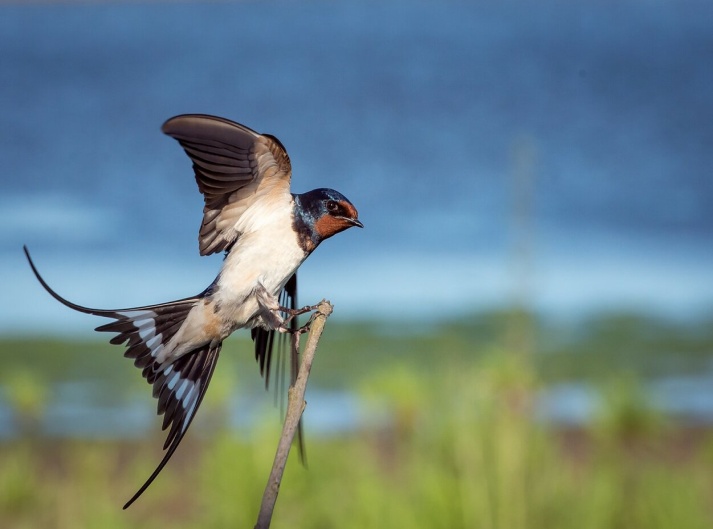 Mokykime vaikus mylėti gamtą, atskleiskime gamtos svarbą žmogaus gyvenime.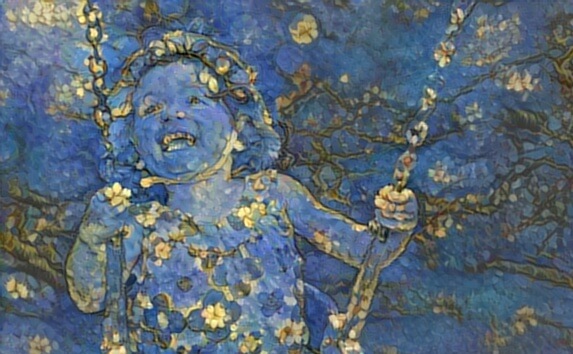 Pavasaris jau atėjo pas mus į svečius ir šviečia saulytė į langą, paukšteliai parskrido atgal į namus ir savo dainelę dainuoja mums gražią. Pavasaris nuostabus metų laikas, kai bunda gamta, viskas atgyja po ilgo žiemos miego...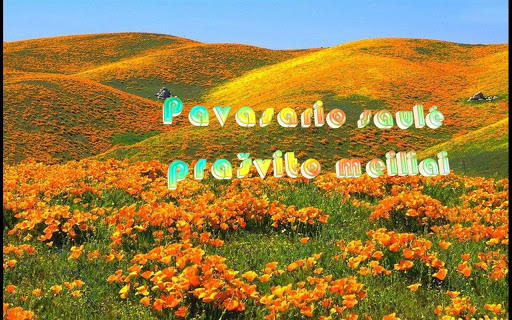 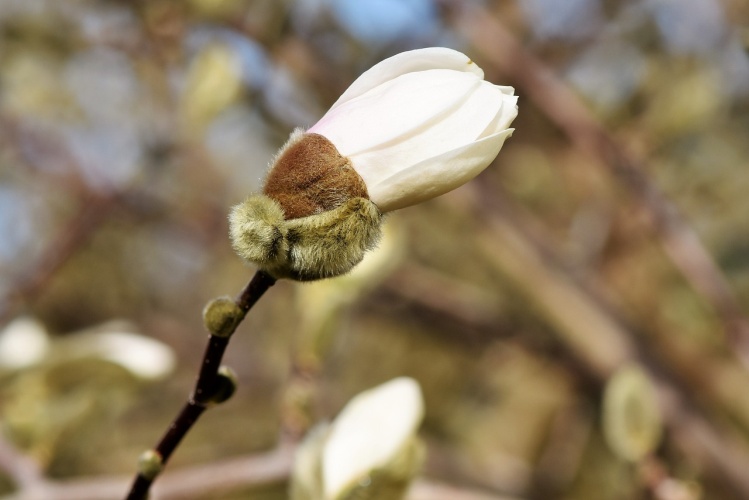 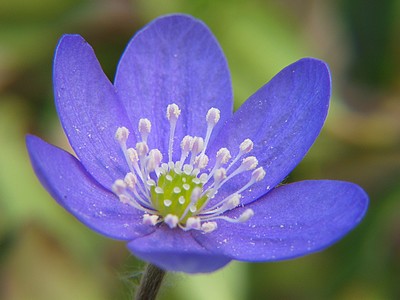 Pavasario linksma daina: https://www.youtube.com/watch?v=KiIVAGWTs2gPavasario saulė prašvito meiliai
Ir juokiasi, širdį vilioja;
Iškilo į dangų aukštai vieversiai,
Čirena, sparneliais plasnoja.Išaušo! Išaušo! Vėjelis laukų
Bučiuoja, gaivina krūtinę;
Pabiro pasklido žiedai ant lankų
Vainikų eilė pirmutinė.	Kovą į Lietuvą sugrįžta daugiausiai paukščių, tad jiems ir skiriamas didelis dėmesys. Šio savaitgalio pabaigoje – kovo 10-ąją minėsime 40-ies paukščių dieną. Manoma, kad tuo metu į Lietuvą sugrįžta maždaug tiek paukščių rūšių, kiek ir buvo išskridę. Ne veltui šią dieną protėviai vadino paukščių sugrįžimo švente.
Kovą minima ir dar vieno paukščio – kuoduotosios pempės diena. Ji švenčiama kovo 19-ąją.  Linksmai užgiedojusi pempė pranašauja dar labiau atbundančią gamtą, atšilimą. Norėdami pasiskaityti su mūsų „Boružiukais" daugiau gražių ir linksmų eilėraštukų, pasakų apie paukščius siūlau užeiti į šį internetinį puslapį: http://eilerastukaivaikams.blogspot.com/2011/01/desimt-pauksciu-tupi-desimt-pauksciu.htmlhttps://www.vaikams.lt/eilerasciai/pavasaris.htmlhttps://www.vaikams.lt/sakmes/sakmes-apie-paukscius/http://www.ltvirtove.lt/pasakos.php?apie=pasakos_apie_pauksciushttps://www.lrt.lt/mediateka/irasas/1002721073/pauksciu-pasaka
	Taipogi siūlau susipažinti iš arčiau su paukščiais ir pasiklausyti vaikučiams paukščių garsų.  Garsus galite rasti žemiau esančioje nuorodoje.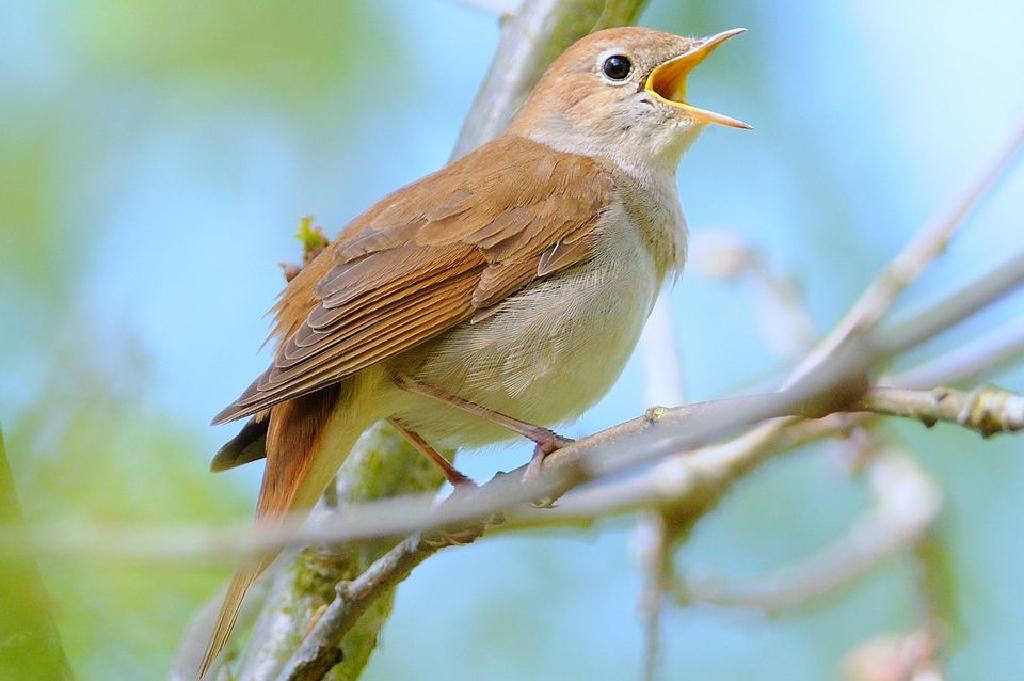 https://www.youtube.com/watch?v=YSdXdJVZzV8https://www.youtube.com/watch?v=KYVy-DTN488https://www.youtube.com/watch?v=4BLULTc8iwQ&list=PLVahRpZ72cP5vbsGN0EVm2TA10N-fNbljJuokingiausi Paukščių Garsai Pasaulyje galite rasti šioje nuorodoje: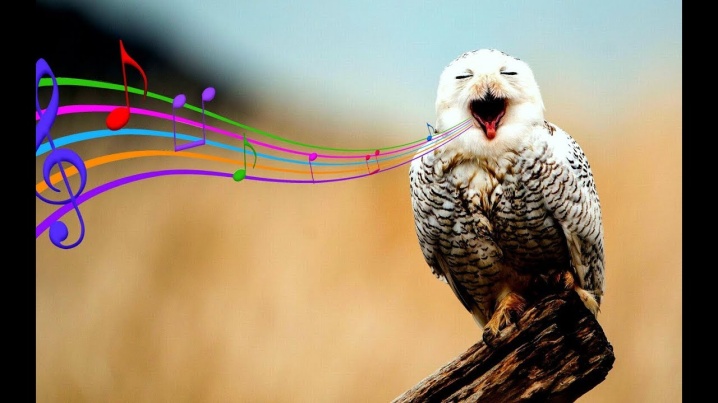 https://www.youtube.com/watch?v=Y5x1AbQ1OKsFilmukas apie draugišką paukštelį:https://www.youtube.com/watch?v=od8-IVm0ahsLinksmąsias daineles apie paukščius rasite čia:https://www.youtube.com/watch?v=EwM5lg3GYJhttps://www.youtube.com/watch?v=CyNAkXKeCT0https://www.youtube.com/watch?v=AeOAx_uQSHwhttps://www.youtube.com/watch?v=N4FuU1Gy_k8https://www.youtube.com/watch?v=oND8dFV2ULshttps://www.youtube.com/watch?v=SVBXDyGHNScAtspėk koks tai giesmininkas?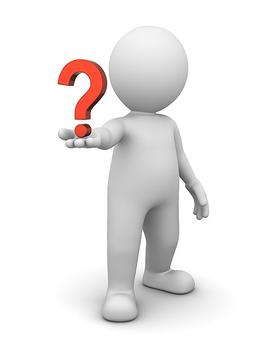 https://www.youtube.com/watch?v=SNigsQ4Uf_0https://www.youtube.com/watch?v=M37Ue-9qNioPaukščių pyragas su vaikų drauge – Kake Make https://www.youtube.com/watch?v=FWIB3-2V_Iw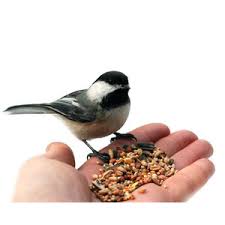 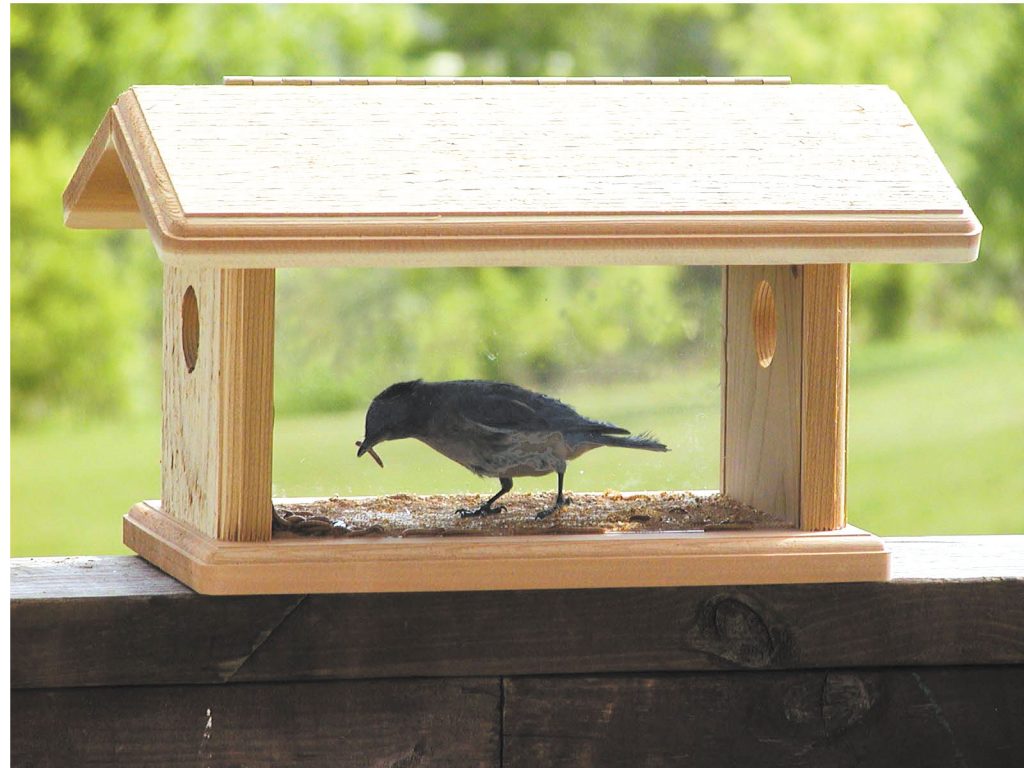 Na ir pabaigoje siūlau Visiems kas turi priemonių pabandyti padaryti paukštelį. Meninė veikla: paukščių lipdymas, piešimas, aplikavimas, gaminimas „origami“ technika ir kt.:http://amatukai.lt/lengvas-darbelis-vaikams-laisves-paukstis/http://mudubudu.lt/pavasario_darbeliaihttp://amatukai.lt/karuna-paukstis/https://www.youtube.com/watch?v=bnoLIK6a_fshttps://www.youtube.com/watch?v=pyeCFq2AZqk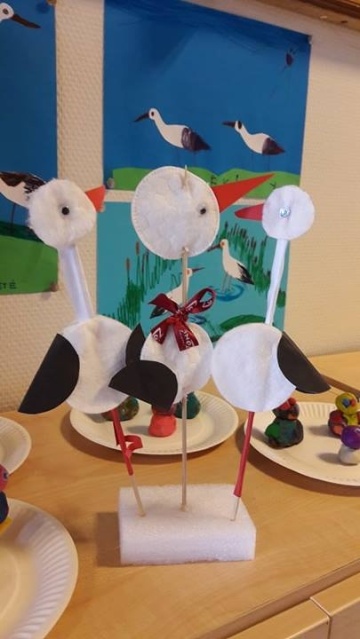 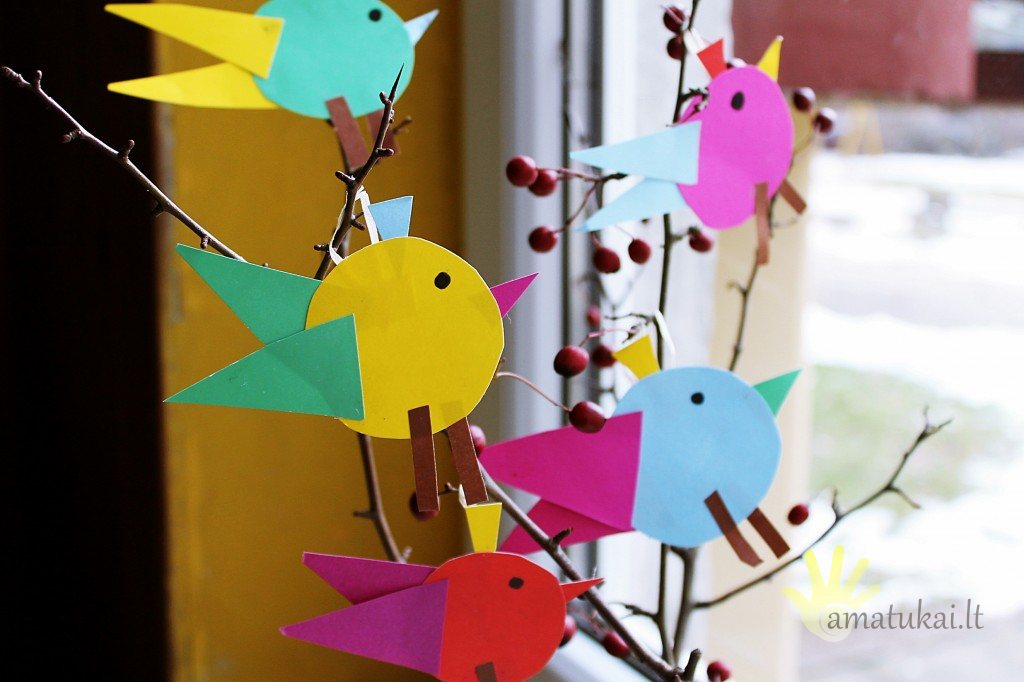 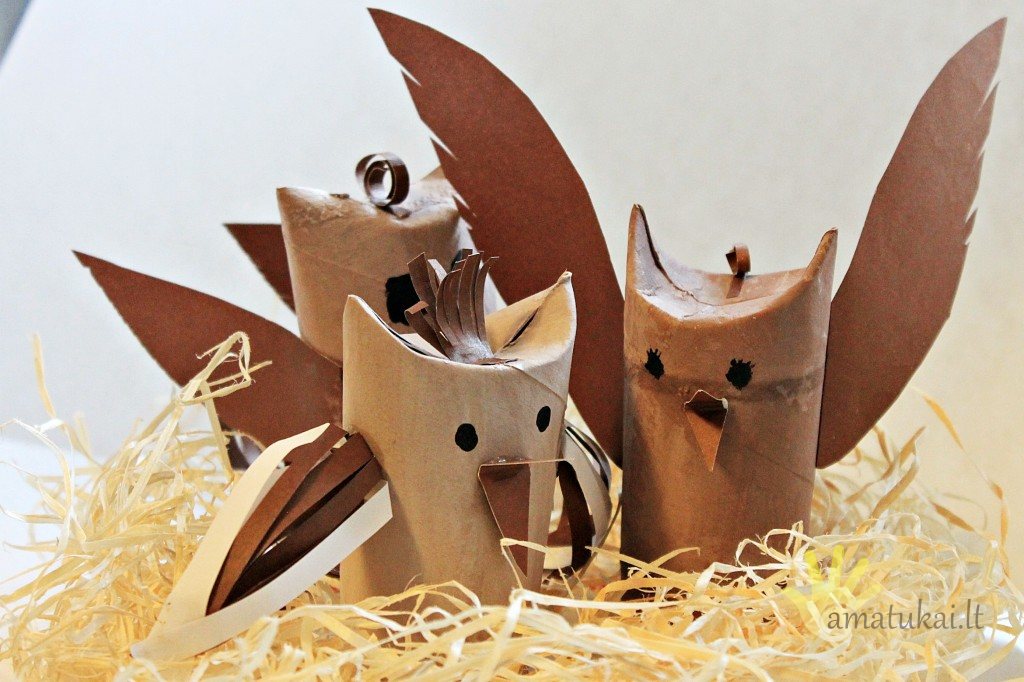 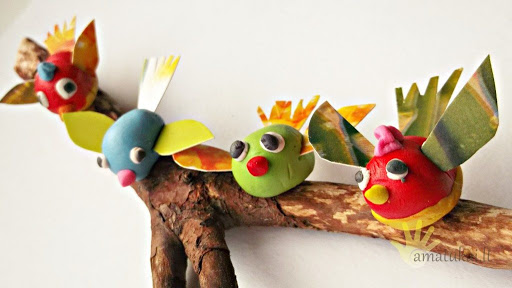 O dabar siūlau pasiklausyti gražaus, relaksacinio paukščių čiulbėjimo ir gamtos garsų:https://www.youtube.com/watch?v=VeIhRdR2jsUhttps://www.youtube.com/watch?v=aIf5Ebu6WeY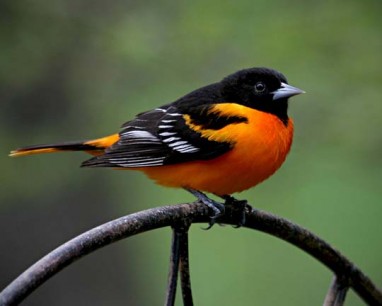 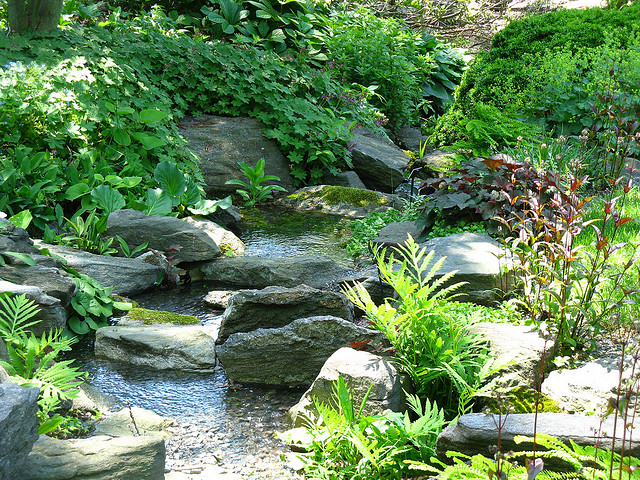 Tikiuosi Jums buvo įdomu! Iki kitų susitikimų!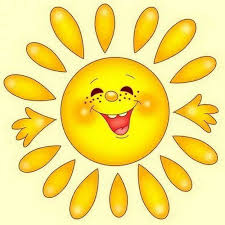 